A Isaac Aravena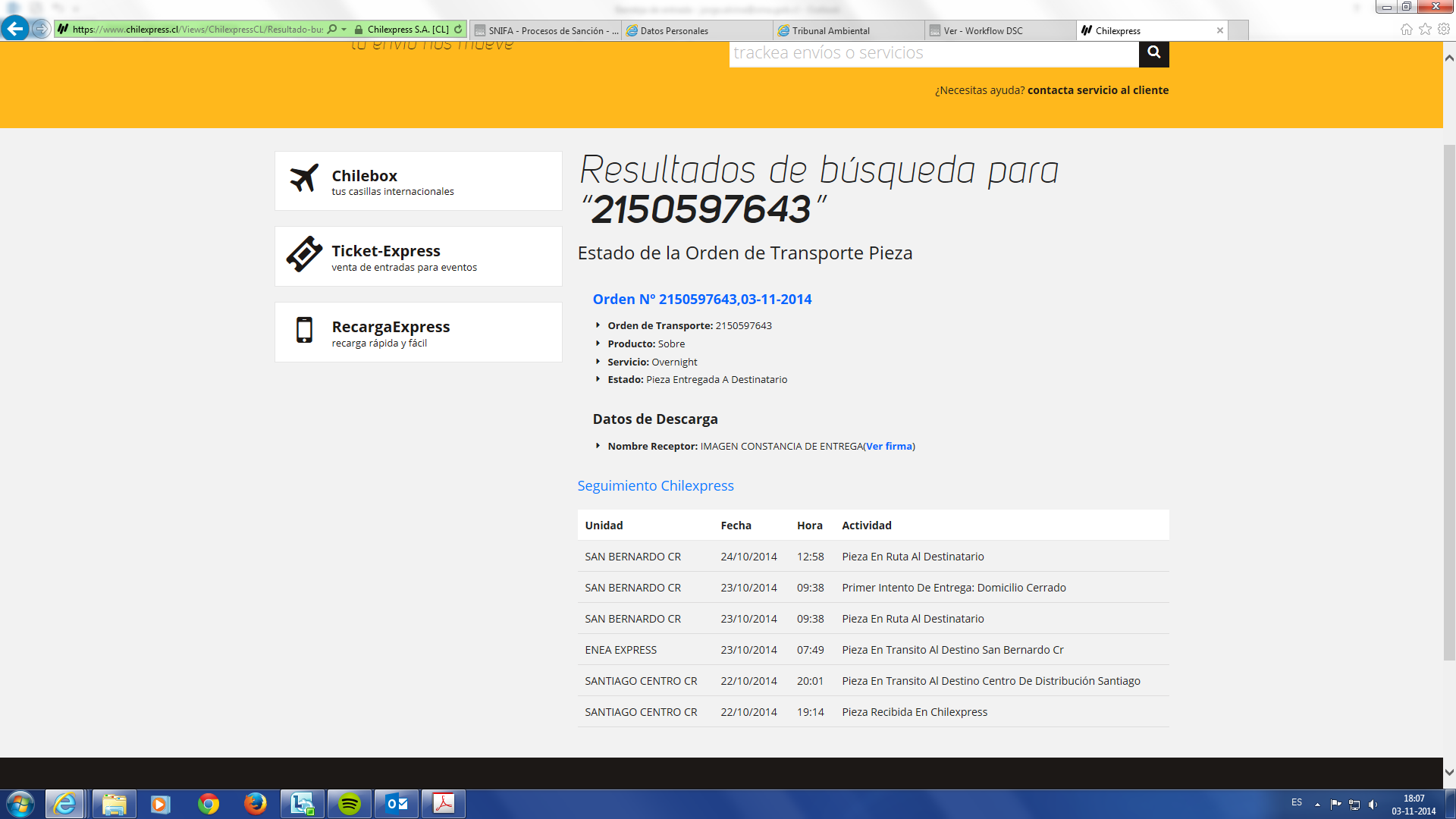 A interesado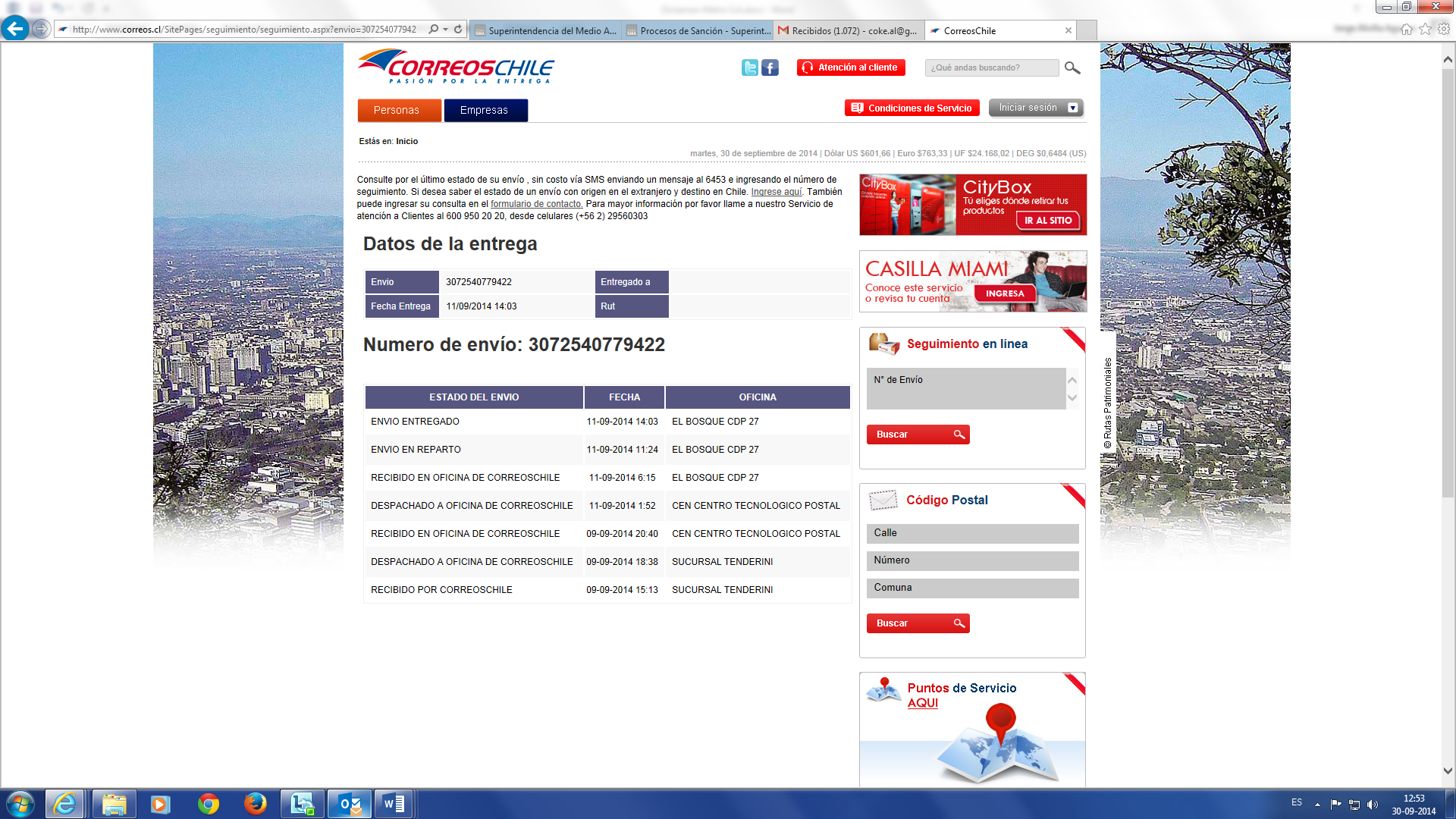 